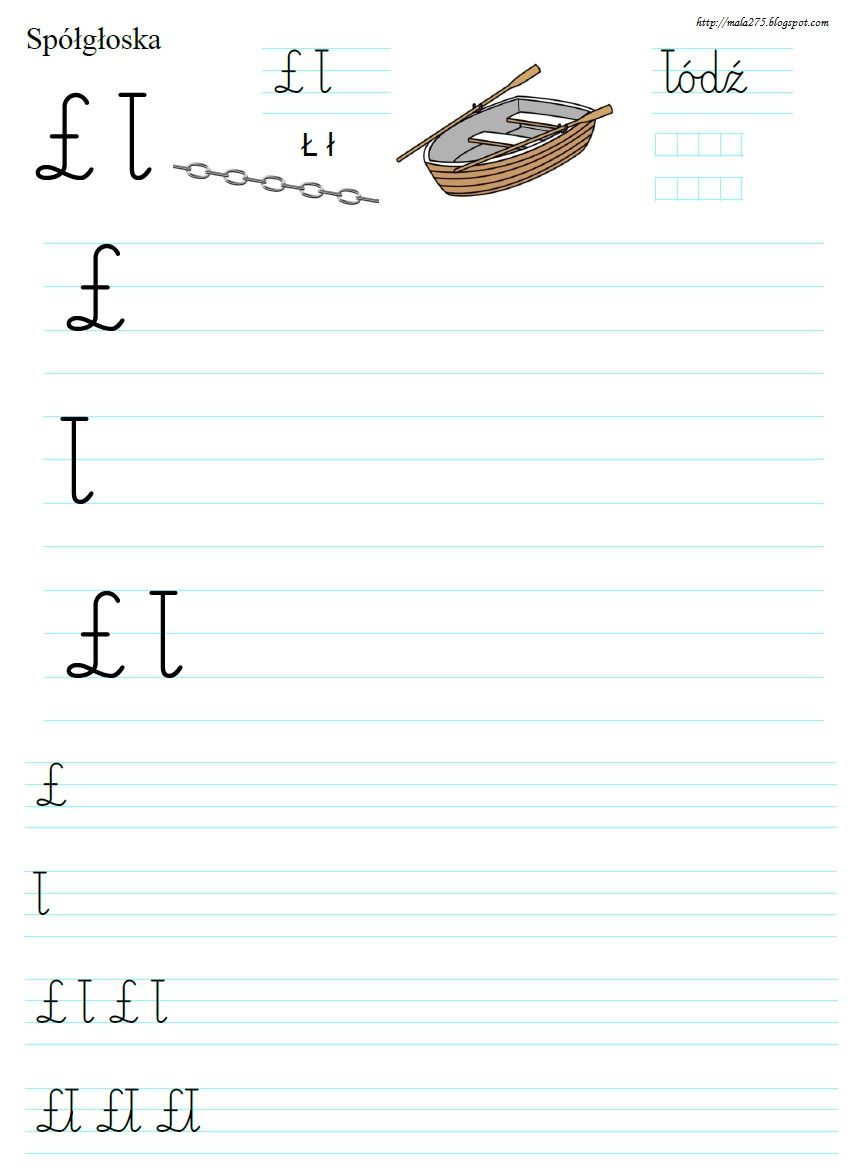 Proszę aby zapoznać dzieci z głoską Ł, dużą i małą, pisaną i drukowaną. Przeczytaj.Ło    ła    łi    łu    ły   oł    ał   uł   eł   ił   yłŁapa    piłka    koło   młot   płot   łuk Zamień wyrazy, zamieniając litery. Odczytaj powstałe wyrazy.m---ł   Mapam---p  młotw----k  worekz----ł   kozaRozszyfruj wyrazy według podanego kodu. Narysuj rozwiązania. Proszę o zapoznanie dzieci z kwiatami 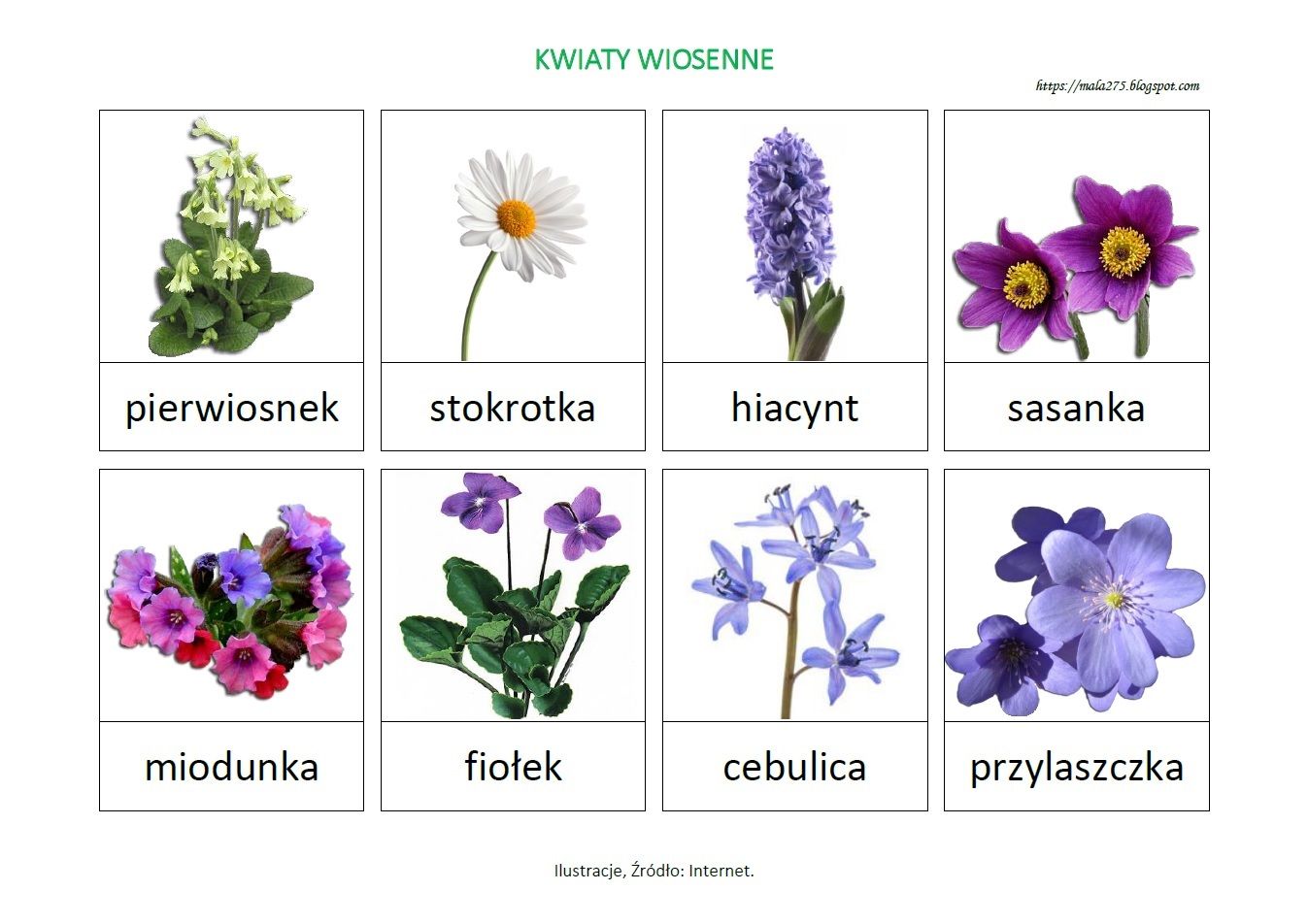 Warto aby dzieci spróbowały same przeczytać nazwy, głoskowały. Proszę również aby dzieci narysowały również na kartce kwiat, który jemu kojarzy się z wiosną i podpisały go. Spring is showery, flowery, bowery,Summer is hoppy, croppy, poppy.Autumn is slippy, drippy, nippy,Winter is breezy, sneezy, freezy.Wiosna jest deszczowa, kwiecista i pełna zieleni.Lato jest w podskokach,  w żniwach i makach.Jesień jest śliska, łzawa i chłodna.Zima jest wietrzna, kichająca i marznąca.AOTPŁGNWIk12345678910